Об организации и проведении Всероссийского конкурса «Траектория успеха» на лучшую программу деятельности первичной  профсоюзнойорганизации работников вузов, регионального Координационного совета председателей первичныхпрофсоюзных организаций работников вузовВ целях повышения профессионализма, социальной репутации и имиджа первичных профсоюзных организаций работников вузов, поиска эффективных форм и способов защиты прав и интересов членов Профсоюза, обобщения и распространения имеющегося опыта работы, Исполнительный комитет Профсоюза ПОСТАНОВЛЯЕТ:1. Организовать и провести III Всероссийский конкурс «Траектория успеха» на лучшую программу деятельности первичной профсоюзной организации работников вузов, регионального КСП Профсоюза (далее - Конкурс).2. Утвердить Положение о Конкурсе (Приложение № 1), правила подачи заявки (Приложение № 2), состав оргкомитета (Приложение № 3).3. Отделу профессионального образования аппарата Профсоюза:3.1. довести до сведения региональных (межрегиональных) организаций Профсоюза Положение о Конкурсе;3.2. организовать и провести совместно с Президиумом КСП Профсоюза III Всероссийский конкурс «Траектория успеха;3.3. подвести итоги заочного этапа Конкурса в срок до 01 сентября 2016 года;3.4. провести очный этап (финал) Конкурса в рамках Всероссийского семинара-совещания председателей первичных профсоюзных организаций работников вузов, специалистов региональных (межрегиональных) организаций Профсоюза.4. Региональным (межрегиональным) организациям Профсоюза довести постановление до сведения первичных профсоюзных организаций работников вузов, региональных КСП Профсоюза.5. Региональным (межрегиональным) организациям Профсоюза, первичным профсоюзным организациям работников вузов, региональным КСП Профсоюза направить в срок с 10 мая до 15 июля 2016 года в организационный комитет Всероссийского конкурса заявки на участие и все конкурсные материалы.6. Финансовому отделу аппарата Профсоюза предусмотреть финансирование  проведения Всероссийского Конкурса, согласно утверждённой Председателем Профсоюза смете.7. Контроль за выполнением постановления возложить на заместителя Председателя Профсоюза В.Н. Дудина.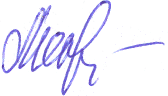 	Председатель Профсоюза					Г.И. МеркуловаПриложение №1 к постановлению Исполкома Профсоюза от 22 марта 2016г. № 4-11ПОЛОЖЕНИЕо Всероссийском конкурсе «Траектория успеха»на лучшую программу деятельности первичной профсоюзной организации работников вузов, регионального Координационного совета председателей первичных профсоюзных организаций работников вузовОбщие положения.Учредителем Всероссийского конкурса «Траектория успеха» на лучшую программу деятельности первичной профсоюзной организации работников вузов, регионального Координационного совета председателей первичных профсоюзных организаций работников вузов (далее – Конкурс) является Общероссийский Профсоюз образования.Организаторы Конкурса:отдел профессионального образования аппарата Профсоюза;координационный совет председателей первичных профсоюзных организаций работников вузов (далее – КСП Профсоюза).Цели и задачи Конкурса.Цель Конкурса:	Активизация работы первичных профсоюзных организаций работников в образовательных организациях высшего образования по защите социальных, трудовых, профессиональных прав работников-членов Профсоюза, выявление и обобщение передового опыта, повышение мотивации профсоюзного членства в Профсоюзе, развитие новых форм и методов работы первичных профсоюзных организаций работников вузов.Задачи Конкурса:поддержать и оказать содействие творческой и профессиональной активности профсоюзных комитетов первичных профсоюзных организаций работников вузов, направленной на внедрение новых форм и методов работы в профсоюзную деятельность;повысить профессионализм профсоюзных работников и имидж первичных профсоюзных организаций работников вузов;выявить лучшие программы деятельности первичных профсоюзных организаций работников вузов;определить эффективные и результативные формы работы по мотивации профсоюзного членства и защите прав и интересов работников вузов;распространить передовой опыт профсоюзной деятельности, новых востребованных форм работы; популяризация социальных программ (с привлечением дополнительных средств) для реализации основных задач Профсоюза;изучить и внедрить в практику работы первичных профсоюзных организаций работников вузов достижений коллективно-договорного регулирования на основе принципов социального партнерства;поощрить успешную деятельность профсоюзных лидеров;определить механизмы стимулирования разработок, внедрения и применения на практике современных информационных форм, методов и компьютерных технологий при ведении финансовой, организационной, информационно-пропагандистской и других видов деятельности.Структура Конкурса.Конкурс проводится в два этапа:I этап – заочный (10 мая – 15 июля).Первичные профсоюзные организации работников вузов представляют заявку на Конкурс в соответствии с Приложениями 1, 2, 3.В рамках данного этапа Экспертный совет, формируемый Оргкомитетом Конкурса, рассматривает документы, представленные на Конкурс, осуществляет их анализ и вносит на рассмотрение Оргкомитета экспертное заключение по представленным материалам.Оргкомитет на основании экспертного заключения формирует рейтинг участников и определяет итоговый список финалистов.II этап - финал (сентябрь-октябрь) – проводится организаторами Конкурса.Конкурсантам, прошедшим в финал Всероссийского конкурса, Оргкомитетом Конкурса не позднее 05 сентября текущего года направляется уведомление о сроках и месте проведения финала, другая информация, необходимая для участия в финале.Конкурс проводится в следующих номинациях:«Лучшая программа деятельности регионального КСП Профсоюза». В данной номинации принимают участие председатели регионального КСП Профсоюза и презентуют формы работы межвузовского взаимодействия в регионе (Приложение №1 к Положению);«Лучшая организация деятельности первичной профсоюзной организации». В данной категории принимают участие только председатели первичной профсоюзной организации работников и презентуют деятельность организации по основным направлениям работы (Приложение №2 к Положению);«Лучшая проектно-целевая программа». В данной категории принимают участие председатели и заместители председателей первичной профсоюзной организации работников вузов и презентуют целевые программы, обобщающие одно их ключевых направлений деятельности первичной профсоюзной организации работников (программа оздоровления, программа по улучшению жилищных условий, кредитная программа и т.д.) или инновационные формы работы (Приложение №3 к Положению).Предлагается примерный перечень основных направлений деятельности первичных профсоюзных организаций, рекомендованных для раскрытия в конкурсной документации, направляемой на Конкурс «Траектория успеха»:обучение профактива;программа мотивации профсоюзного членства;организация правовой деятельности первичной профсоюзной организации;новые формы социального партнерства и эффективные направления коллективно-договорного регулирования между первичной профсоюзной организацией работников и администрацией вуза;информационная деятельность первичной профсоюзной организации; социальная программа первичной профсоюзной организации (оздоровление, лечение, отдых и другие инновационные формы), совместные программы профсоюзной организации и администрации вуза;совместные программы первичной профсоюзной организации и администрации вуза, направленные на сохранение кадрового потенциала, повышение квалификации и качества образования;работа с молодежью (преподавателями и работниками вуза);другие направления деятельности.Оргкомитет Конкурса.Подготовку и проведение Конкурса осуществляет Оргкомитет, утверждаемый решением Исполкома Профсоюза.Оргкомитет Всероссийского конкурса возглавляет Председатель (заместитель Председателя) Профсоюза.Оргкомитет:определяет порядок, форму, дату проведения финального этапа Конкурса, содержание конкурсных заданий, регламент проведения финала;утверждает состав экспертного совета на заочном этапе и состав жюри финального этапа Конкурса;организует финальные конкурсные мероприятия, торжественную церемонию награждения победителей;объявляет отдельные номинации Всероссийского конкурса;принимает участие в подготовке отдельных конкурсных заданий;рассматривает и принимает решения по вопросам, возникающим в процессе проведения Конкурса и неурегулированным настоящим Положением.Участники Конкурса.В Конкурсе участвуют первичные профсоюзные организации работников (объединенные профорганизации) в образовательных организациях высшего образования, региональные КСП Профсоюза.Подведение итогов конкурса и награждение победителей.По результатам проведения финального этапа Конкурса определяются победители, призеры и лауреаты Конкурса. Жюри финального этапа Конкурса подписывает итоговый протокол с результатами конкурса.Победители, призеры и лауреаты Конкурса награждаются Почетными дипломами и ценными памятными подарками и/или денежными премиями.При подведении итогов финального этапа Конкурса всем участникам Конкурса вручается «Диплом участника».Приложение №1к Положению о Всероссийском конкурсеЗАЯВКАна участие во Всероссийском конкурсе «Траектория успеха»на лучшую программу деятельности в номинации«Лучшая программа деятельности регионального КСП Профсоюза».1. Полное наименование КСП Профсоюза _________________________________________________________________________________________________________________________________________________________________________________3. Ф.И.О. председателя регионального КСП Профсоюза ________________________________________________________________________________________________4. Название программы __________________________________________________________________________________________________________________________________________________________________________________________________5. Выписка из протокола заседания регионального КСП Профсоюза о выдвижении программы на Всероссийский этап Конкурса прилагается на __________ страницах.6. Отзыв региональной (межрегиональной) организации Профсоюза прилагается на _____________________________________________________________ страницах.7. Программа прилагается на _____________________________________ страницах.8. Прилагаются дополнительные материалы на ______________________ страницах.9. Копии разделов трехстороннего соглашения, касающихся сферы профессионального образования, в части работников образовательных организаций высшего образования __________________________________________ страницах10. Электронная почта ___________________________________________________11. Телефоны/ факс ______________________________________________________12. Дата представления информации _________________________________________13. Подпись председателя _________________________________________________Приложение №2к Положению о Всероссийском конкурсеЗАЯВКАна участие во Всероссийском конкурсе «Траектория успеха»на лучшую программу деятельности в номинации«Лучшая организация деятельности первичной профсоюзной организации».1. Полное наименование первичной профсоюзной организации работников (объединенной профорганизации) ______________________________________________________________________________________________________________________________________________________________________________________2. Полное наименование образовательной организации высшего образования ___________________________________________________________________________________________________________________________________________3. Ф.И.О. председателя первичной профсоюзной организации работников (объединенной профорганизации) _______________________________________________________________________________________________________________4. Название программы __________________________________________________________________________________________________________________________________________________________________________________________________5. Выписка из протокола заседания профкома (президиума) прилагается на ___________________________________________________________ страницах.6. Отзыв региональной (межрегиональной) организации Профсоюза прилагается на _____________________________________________________________ страницах.7. Программа прилагается на _____________________________________ страницах.8. Прилагаются дополнительные материалы на ______________________ страницах.9. Срок действия и дата последней ведомственной регистрации Коллективного договора в ЦС Профсоюза и Минобрнауки России ___________________________________________________________________________________________________10. Процент и динамика профсоюзного членства (за последние 2 года) ___________11. Электронная почта ___________________________________________________12. Телефоны/ факс ______________________________________________________13. Дата представления информации _________________________________________14. Подпись председателя ________________________________________________Приложение №3к Положению о Всероссийском конкурсеЗАЯВКА на участие во Всероссийском конкурсе «Траектория успеха»на лучшую программу деятельности в номинации«Лучшая проектно-целевая программа».1. Полное наименование первичной профсоюзной организации работников (объединенной профорганизации) _________________________________________________________________________________________________________________________________________________________________________________________2. Полное наименование образовательной организации высшего образования ____________________________________________________________________________________________________________________________________________3. Ф.И.О. председателя первичной профсоюзной организации работников (объединенной профорганизации) _________________________________________________________________________________________________________________3. Ф.И.О., представляющего программу______________________________________ ________________________________________________________________________4. Название программы__________________________________________________________________________________________________________________________________________________________________________________________________5. Задачи решаемой программой:Нужное отметить5. Краткое описание проекта_______________________________________________________________________________________________________________________________________________________________________________________________________________________________________________________________7. Портфолио программы8. Ключевые индикаторы деятельности первичной профсоюзной организации:9. Электронная почта ____________________________________________________10. Телефоны/ факс ______________________________________________________11. Дата представления информации ________________________________________12. Подпись председателя ________________________________________________Приложение №2 к постановлению Исполкома Профсоюза от 22 марта 2016г. № 4-11Правила подачи конкурсной заявки1. Для участия в Конкурсе необходимо представить конкурсную заявку, включающую:титульный лист - заявка с указанием сведений об участнике (Приложения №№ 1,2,3 к Положению о проведении Всероссийского Конкурса) на бланке организации;выписка из протокола заседания профкома (президиума), содержащая рекомендацию о выдвижении данной программы на Конкурс, а также в выписке должно быть отражено соответствие содержания конкурсной работы целям и задачам Конкурса;отзыв региональной (межрегиональной) организации Профсоюза о представленной на Конкурс программе;конкурсная программа оформляется в свободной форме;объем конкурсной комплексной программы не должен превышать 30 страниц (включая иллюстрационный материал и план по реализации данной программы) формата А4, шрифт 14, интервал 1,5.2. Заявки предоставляются в бумажном и электронном виде.3. Заявки на бумажных носителях (один экземпляр) направляются в оргкомитет Конкурса по адресу: 119119, г. Москва, Ленинский проспект, д.42, корп.3, комн.31-08, Общероссийский Профсоюз образования, отдел профессионального образования, в срок с 10 мая по 15 июля 2016 года до 17.00 часов (по московскому времени).В электронном варианте заявки направляются на адрес eduprof@speсtrnet.ru с пометкой Всероссийский Конкурс «Траектория успеха».4. К конкурсу не допускаются работы:оформленные с нарушением правил подачи конкурсной заявки;превышающие допустимый объем (не более 30 стр.)направленные на Конкурс и полученные после объявленного срока.Приложение №3 к постановлению Исполкома Профсоюза от 22 марта 2016г. № 4-11СОСТАВ ОРГКОМИТЕТАВсероссийского конкурса «Траектория успеха»на лучшую программу деятельности первичной профсоюзной организации работников вузов, регионального Координационного совета председателей первичных профсоюзных организаций работников вузов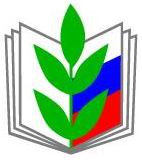 ПРОФСОЮЗ РАБОТНИКОВ НАРОДНОГО ОБРАЗОВАНИЯ И НАУКИ РОССИЙСКОЙ ФЕДЕРАЦИИ(ОБЩЕРОССИЙСКИЙ ПРОФСОЮЗ ОБРАЗОВАНИЯ)ИСПОЛНИТЕЛЬНЫЙ КОМИТЕТ ПРОФСОЮЗАПОСТАНОВЛЕНИЕПРОФСОЮЗ РАБОТНИКОВ НАРОДНОГО ОБРАЗОВАНИЯ И НАУКИ РОССИЙСКОЙ ФЕДЕРАЦИИ(ОБЩЕРОССИЙСКИЙ ПРОФСОЮЗ ОБРАЗОВАНИЯ)ИСПОЛНИТЕЛЬНЫЙ КОМИТЕТ ПРОФСОЮЗАПОСТАНОВЛЕНИЕПРОФСОЮЗ РАБОТНИКОВ НАРОДНОГО ОБРАЗОВАНИЯ И НАУКИ РОССИЙСКОЙ ФЕДЕРАЦИИ(ОБЩЕРОССИЙСКИЙ ПРОФСОЮЗ ОБРАЗОВАНИЯ)ИСПОЛНИТЕЛЬНЫЙ КОМИТЕТ ПРОФСОЮЗАПОСТАНОВЛЕНИЕПРОФСОЮЗ РАБОТНИКОВ НАРОДНОГО ОБРАЗОВАНИЯ И НАУКИ РОССИЙСКОЙ ФЕДЕРАЦИИ(ОБЩЕРОССИЙСКИЙ ПРОФСОЮЗ ОБРАЗОВАНИЯ)ИСПОЛНИТЕЛЬНЫЙ КОМИТЕТ ПРОФСОЮЗАПОСТАНОВЛЕНИЕПРОФСОЮЗ РАБОТНИКОВ НАРОДНОГО ОБРАЗОВАНИЯ И НАУКИ РОССИЙСКОЙ ФЕДЕРАЦИИ(ОБЩЕРОССИЙСКИЙ ПРОФСОЮЗ ОБРАЗОВАНИЯ)ИСПОЛНИТЕЛЬНЫЙ КОМИТЕТ ПРОФСОЮЗАПОСТАНОВЛЕНИЕПРОФСОЮЗ РАБОТНИКОВ НАРОДНОГО ОБРАЗОВАНИЯ И НАУКИ РОССИЙСКОЙ ФЕДЕРАЦИИ(ОБЩЕРОССИЙСКИЙ ПРОФСОЮЗ ОБРАЗОВАНИЯ)ИСПОЛНИТЕЛЬНЫЙ КОМИТЕТ ПРОФСОЮЗАПОСТАНОВЛЕНИЕ
22 марта 2016 г.
г. Москва
г. Москва
г. Москва
г. Москва
№ 4-11Улучшение жилищных условий Кредитный союзМедицинское обслуживаниеДисконтная системаОтдыхИнформационная работаОздоровлениеРабота с детьми сотрудниковКультурно-массовая работаДругое                               Да     Нет                                      Да     НетОписание проекта        Презентация                        Видеоролик                  Раздаточный материал        Численность членов профсоюза, чел.Охват профсоюзным членством, %Наличие действующего коллективного договора (да, нет, срок действия и дата последней ведомственной регистрации Коллективного договора в ЦС Профсоюза и Минобрнауки России) _________________________________________________________________________________________________Дудин Вадим НиколаевичПредседатель оргкомитета - заместитель Председателя Профсоюза Члены оргкомитета:Члены оргкомитета:ВосковцоваНатальяНиколаевнаведущий специалист отдела профессионального образования аппарата ПрофсоюзаГильгенберг Вячеслав Александровичглавный специалист отдела профессионального образования аппарата ПрофсоюзаКлёнова Ирина Адольфовназаведующая отделом профессионального образования аппарата ПрофсоюзаКорнийченко Татьяна Юрьевнаглавный специалист аппарата Татарстанской республиканской организации ПрофсоюзаМагомедов Магомед Гасанхановичпредседатель Координационного совета председателей первичных профсоюзных организаций работников вузовМусинИльдарНаилевичпредседатель первичной профсоюзной организации Казанского национального исследовательского технологического университетаПронина СветланаНиколаевнапредседатель Башкирской республиканской организации ПрофсоюзаСпирина ЮлияРуальдовнаглавный специалист отдела профессионального образования аппарата Профсоюза